
EC DECLARATION OF CONFORMITY

1.
Product Identification No. AYR-HS-008 Hybrid PRO Sweatband Stubby Size. 

2.
Name and address of the manufacturer and/or his authorised representative: Ayrtek Cricket Limited51 Lewis RoadBristolBS13 7JD

3.
This declaration of conformity is issued under the sole responsibility of the manufacturer (or installer): Ayrtek Cricket Limited51 Lewis RoadBristolBS13 7JD
4.
Object of the declaration (identification of product allowing traceability. It may include a photograph, where appropriate): Hybrid PRO Sweatband Stubby Size (4 inch model)There are numerous Colour variations. 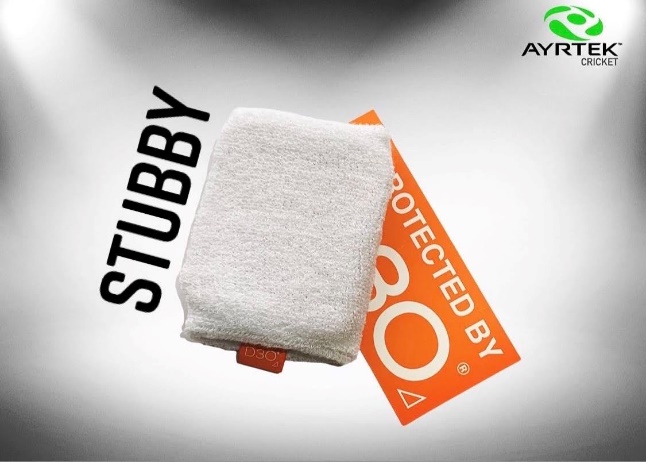 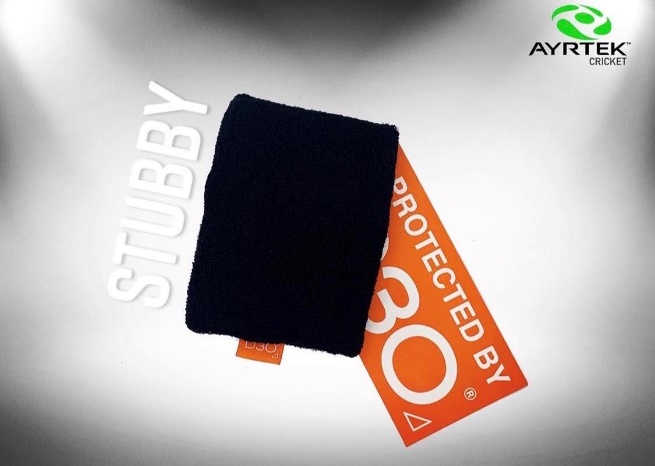 

5.
The object of the declaration described above is in conformity with the relevant Community harmonisation legislation: REGULATION (EU) 2016/425 OF THE EUROPEAN PARLIAMENT AND OF THE COUNCIL of 9 March 2016 on personal protective equipment and repealing Council Directive 89/686/EEC

6.
References to the relevant harmonised standards used or references to the specifications in relation to which conformity is declared: BS 6183-1:2000- Protective equipment for cricketersBS 6183-3:2000- Protective equipment for cricketers Part 3: Leg protectors for batsmen,wicket keepers and fielders, and thigh, arm and chest protectors for batsmen7.
Where applicable, the notified body performed- BS 6183-1:2000
8.
Additional information: Sweatband consisting of 80% Cotton, 12% Spandex and 8% Nylon6mm Aero D3O 1.5mm HDPE Plastic layer		
Signed for and on behalf of: Ayrtek Cricket Limited
Tom Milsom, Company Director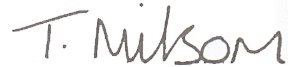 Date- 01/01/2021